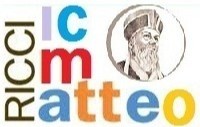 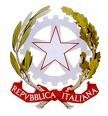 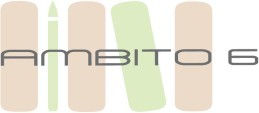  Ministero dell’Istruzione 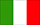 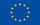 ISTITUTO COMPRENSIVO MATTEO RICCIScuola dell’Infanzia, Scuola primaria, Scuola Secondaria di I gradoVia Cina, 4 – 00144 Roma Distretto 20°-Ambito TerritorialeLazio 6 Scuola Polo per la Formazione Ambito6Tel. 06/5298735 -	a x 06/5293200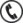 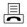 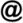 peo rmic8by00l@istruzione.it - pec rmic8by00l@pec.istruzione.it Codice Meccanografico RMIC8BY00L Sito: www.icmatteoricci.edu.it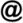 Codice fiscale 97389090586 CodiceiPAistsc_rmic8by00l Codice Univoco Ufficio UF9SCR	Alle famigliedell’I.C. “Matteo Ricci”Al DSGAAl sito webCirc. n.9	OGGETTO: Delega per il ritiro degli alunni da scuola per l’intero ciclo di studiIn relazione alle modalità di ritiro degli alunni all’uscita della scuola, si comunica ai genitori che potranno delegare un massimo di quattro persone maggiorenni. La presentazione della delega, scaricabile dal sito della scuola, deve essere inviata via e–mail all’indirizzo rmic8by00l@istruzione.it  e per conoscenza all’insegnante coordinatore di classe.Il modulo deve essere corredato da una fotocopia dei documenti di identità delle persone delegate.In caso di  mancata presentazione della delega, i bambini possono essere ritirati solo dal genitore/tutore.I nominativi comunicati restano validi per l’intero ciclo della scuola (Infanzia, Primaria, Secondaria di Primo Grado).Si precisa che qualsiasi modifica è possibile durante l’anno scolastico inviando un nuovo modulo presso la segreteria della scuola e informando gli insegnanti della variazione dei nominativi.Si allega MODULO delega al ritiro del minore.Cordiali salutiRoma, 7.09.2023	                                                         IL DIRIGENTE SCOLASTICO                                                                     Prof.ssa Laura De Paolis                                                                         (Firma autografa sostituita a mezzo stampa                                                                    ex art.3 co 2 D.Lgs 39/93)